Об утверждении отчета Главы муниципального образования Усвятское сельское поселение Дорогобужского  района Смоленской области о результатах деятельности за 2015 годВ соответствии с Федеральным законом № 131-ФЗ от 06.10.2003 г. «Об общих принципах организации местного самоуправления в РФ», с частью 3.1. ст. 22 Устава Усвятского сельского поселения Дорогобужского района Смоленской области, заслушав и обсудив ежегодный отчет Главы муниципального образования Усвятское сельское поселение Дорогобужского района Смоленской области о результатах его деятельности, деятельности Администрации Усвятского сельского поселения Дорогобужского района Смоленской области,  Совет депутатов Усвятского сельского поселения Дорогобужского района Смоленской областиР Е Ш И Л:1. Утвердить ежегодный отчет Главы муниципального образования Усвятское сельское поселение Дорогобужского района Смоленской области о результатах его деятельности, деятельности Администрации Усвятского сельского поселения Дорогобужского района Смоленской области за 2015 год (прилагается).2. Признать удовлетворительной деятельность Главы муниципального образования Усвятское сельское поселение Дорогобужского района Смоленской области, деятельность Администрации Усвятского сельского поселения Дорогобужского района Смоленской области за 2015 год.3. Настоящее решение вступает в силу со дня принятия и подлежит обнародованию.Глава муниципального образованияУсвятское сельское поселениеДорогобужского районаСмоленской области                                     		                       В.В. ДмитраковаПриложениек решению Совета депутатовУсвятского сельского поселенияДорогобужского районаСмоленской области от 26.07.2016 №18ОТЧЕТо проделанной работе за 2015 г.Общие сведенияНа территории нашего поселения расположено 11 населенных пунктов с общей численностью населения 463 человек, в том числе:трудоспособного населения – 234 чел., из них работающих в бюджетной сфере – 43 чел.;пенсионеров – 75 чел.;детей – 85 чел., из них дошкольного возраста – 34 чел.На территории поселения находятся следующие объекты социально-культурной сферы:Усвятская общеобразовательная школа на 320 мест, где обучается 71 чел.;  на 1.сентября 2016г. 69 чел.Дошкольная группа «Маячок» на 50 мест, которую посещает 15 детей;Усвятская врачебная амбулатория, которая обслуживает наши населенные пункты и других поселений;Дом культуры, библиотека, отделение связи;три продовольственных магазина ;На территории поселения 149 хозяйств, из них 108 ведут личное подсобное хозяйство.О бюджетеАдминистрация сельского поселения является исполнительно-распорядительным органом и наделена полномочиями по решению вопросов местного значения, которые прописаны в Федеральном законе №131-ФЗ. Одним из таких полномочий является формирование, утверждение и исполнение бюджета. Бюджет поселения  2281,8тыс -2015г.  2016г.-2175,5руб.-1169,7-дотацияСобственных доходов, поступающих в бюджет поселения недостаточно: Основная доходная часть – это дотация других бюджетов, что составляет   1119.9 тыс.руб.налог на доходы физических лиц отчисляется всего 10% (план 163,8 исполнено 143.3  тыс. руб.) -87,5%налог на имущество  план 6,5 т. руб. исполнено 5,6т.руб-.86,7%земельный налог план 124,4 т. руб.исполнено 235,2т.руб - 152%4) аренда имущества план 7,5т.руб.исполнено 7,5т.руб.-100%Расходная часть бюджета четко прописана согласно имеющихся доходов и должна быть использована по целевому назначению.  Оплата за потребленную электроэнергию уличного освещения 80,6 тыс. руб.  Из счет средств дорожного фонда  2015 году отремонтирована т.е проведен ямочный ремонт улично-дорожной сети по д.Усвятье (улица Центральная, Набережная, Садовая, Рачевка, пер Парковый), в д.Волково ул. Луговая и 800м.до д.Волково. Разбивает этот отрезок дороги  сельскохозяйственная техника, принадлежащая ООО «Золотая Нива»,  которое закладывает силосную яму, а затем осуществляет вывоз силос. Весной д.Волково была отрезана от административного центра,  туда не могли  проехать  ни скорая, ни автолавка  Израсходовано -  300 тыс. рублей.  На очистку  дорог от снега  и посыпку улиц песчано-соляной смесью израсходовано  29тыс.руб . В 2015году были заказаны схемы организации дорожного движения по всем 11 населенным пунктам  (во исполнении решения суда) и израсходовано 78 тыс. рублей       В прошлом году  карьер ООО «КОСМ»  в целях оказания помощи поселению безвозмездно выделял технику  на расчистку дорог от снега и уборку мусора. Но, к сожалению,  постоянно так продолжаться не может. В октябре 2015 года,  администрация обратилась к руководителю  ООО «КОСМ» для  выделения техники (экскаватор,  2 машины для погрузки и вывоза ТБО на полигон п.Верхнеднепровский)  на возмездной основе. На вывоз мусора с несанкционированных свалок ТБО затрачено 67 тыс. рублей. Из-за непредвиденных расходов на вывоз ТБО в бюджете поселения на конец 2015 года  образовалась задолженность за ноябрь и декабрь по оплате  электроэнергии в помещении Администрации   и по отчислениям в фонды по заработной плате.Проведена  работ по  строительству ограждения  кладбища д. Усвятье.  Освоено 93тыс.рублей из бюджета поселения. По данному вопросу обращались за помощью к депутату Смоленской областной Думы Вуймину Виктору Васильевичу.  В целях  благоустройства поселения  были организованы:-  субботники по уборке мемориального комплекса, парка, кладбища, территории родника и территорий  учреждений;-субботники по выкашиванию травяной растительности. Работа с гражданамиВ целях привлечения граждан к решению вопросов местного значения, а так же доведения до жителей поселения различной информации проводились сходы граждан, проводили публичные слушания по проекту генерального плана Усвятского сельского поселения (3 раза), по бюджету поселения (2 раза).Ежегодно к празднованию Дня Победы  проводится косметический ремонт  мемориального комплекса и памятника «Стела» и был отремонтирован постамент памятника «Стела».В своей работе с населением администрация сотрудничает с отделом социальной защиты, пенсионным фондом и фондом соц.страхования . Оказываем помощь  в оформлении  документов жителям поселения на получение звания «Ветеран труда», в оформление земельных участков в собственность.  С 2014-2015 была проведена большая работа по невостребованным землям сельскохозяйственного назначения.  Подано  100 судебных.Администрацией оказывается помощь по обеспечению  граждан  дровами и  баллонным газом  (д. Староселье Семеновой Л.И.).         Организована доставка продуктов автолавкой в отдаленные деревни.В администрации ведется прием граждан. Люди идут, чтобы посоветоваться, оформить документы, решить какие-то свои проблемы.          Со стороны администрации рамках мероприятий по пожарной безопасности проводится работа по расчистке дорог от снега к домам и водоисточникам,  утепления гидрантов. Ежегодно для населению  проводится инструктаж  (с вручением   памяток) по соблюдению правил пожарной безопасности, проводятся КЧС и сходы граждан, но этих мероприятий недостаточно,  в весенней период горит трава на полях и как правило по ночам   оперативная группа из трех человек   выезжает тушить пал сухой травы.   Совместно с сотрудниками пожарного надзора и участковым уполномоченным проводятся рейды по неблагополучным, многодетным семьям и семьям ведущим асоциальный образ жизни.Ежегодно проводится работа по проверке газового оборудования совместно с представителями газовой службы в муниципальном жилом секторе. На эти цели потрачено 5,2 тыс.руб.Культурно-массовая работаНа территории поселения с участием самодеятельности проводится культурно-массовая работа:новогодние и рождественские праздники;огонек с праздничной программой к Международному женскому дню 8 марта;концерты к Дню защитника Отечества, к Дню освобождения Смоленщины; к празднованию Дня Победы мероприятия «Бессмертный полк»  организует школа учащиеся и жители принимают активное участие, несут портреты родных и близких.  Затем  проводится  митинг совместно со школой, после митинга организована полевая кухня  и в вечернее  время праздничный концерт посвященный Дню Победы; В сентябре проводим День деревни (праздничный программа совместно  со школой и библиотекой).Огонек посвященный «Дню матери», большая концертная программа (организуют работники культуры совместно с казачьим ансамблем) Ежегодно Администрация совместно с домом досуга принимает участие в ярмарке к Дню города.	-   В библиотеке проводятся посиделки к  юбилейным датам писателей, композиторов на которые приглашаем жителей и других поселений. Заключение            Полномочий много у Главы,  но финансово средств  недостаточно. И только совместная работа Администрации, депутатов Совета депутатов,  руководителей учреждений и организаций, находящихся на территории поселения дает результат и уверенность в будущем поселения.	   И в заключении  выступления хочу поблагодарить от имени администрации, Совета депутатов,  жителей д.Волково главу Администрации муниципального образования  «Дорогобужский район» Гарбара Олега Владимировича за оказанную финансовую помощь из резервного фонда района на установку глубинного насоса в д.Волково и поддержку в решении   других вопросов.        Глава муниципального образованияУсвятское сельское поселениеДорогобужского районаСмоленской области                                                            В.В. Дмитракова   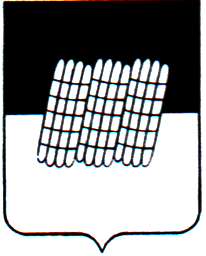 СОВЕТ ДЕПУТАТОВ УСВЯТСКОГО СЕЛЬСКОГО ПОСЕЛЕНИЯДОРОГОБУЖСКОГО РАЙОНА СМОЛЕНСКОЙ ОБЛАСТИРЕШЕНИЕот  26.07.2016 года                                                                                              № 18